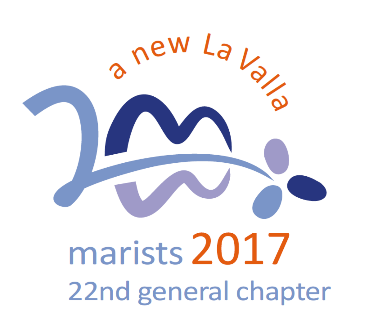 5. To respond boldly to emerging needsJesus, you went through life doing good and yet many of your contemporaries interpreted your actions narrowly, simply because you were a Galilean, a carpenter, and the son of Mary (Mk 6, 2-3).Today, too, you continue to challenge us to:abandon old paradigms and re-imagine ways of helping people see the love of God in today’s world.undergo a change of heart and be flexible in our structures, with all the risks entailed, so as to move to the peripheries in defence of the poorest and most vulnerable.make a firm commitment to promote and defend the Rights of the Child.awaken in ourselves and those around us an ecological awareness that engages us in caring for “our common home”* .Question:What could be one goal for us as a school to be agents of change through an education that integrates awakening faith and living by Gospel values? The Reflections for 2018 are based on the Calls of the XXII General Chapter held in October 2017.  http://lavalla200.champagnat.org/en/ 